П Л А НМероприятий по реализации государственной программы Республики Дагестан «Комплексная программа противодействия идеологии терроризма в Республики Дагестан на 2019 год» (Министерство образования и науки РД)в МКОУ «Бугленская  сош им. Ш.И.Шихсаидова»  (1 кв.2019г.)Наименование мероприятияИнформация о проведении мероприятийОтветственные1.(п. 10)Поддержка деятельности группы журналистов СМИ Республики Дагестан, экспертов, блогеров, специализирующихся по проблематике экстремизма и терроризма,  квалифицированных специалистов (коллективов), в том числе постоянно работающих в информационно-телекоммуникационной сети «Интернет», по оказанию адресного профилактического воздействия на категории лиц, наиболее подверженных или уже подпавших под воздействие идеологии терроризма (молодежь; лица, получившие религиозное, преимущественно исламское, образование за рубежом; преступники, отбывшие наказание за террористическую (экстремистскую) деятельность; родственники членов бандподполья) (соисполнители)УОВУЗЫУПОШИ2.(п. 20)Проведение по территориальным округам республики межведомственных республиканских семинаров-совещаний «Эффективность работы управлений образования по противодействию идеологии терроризма в части индивидуального  профилактического воздействия на лиц, наиболее подверженных влиянию идеологии терроризма»УОВУЗЫУПО3.(п.21)Разработка, издание и бесплатное распространение в учебных заведениях, учреждениях, организациях в Республике Дагестан брошюр, буклетов, агитплакатов по вопросам профилактики экстремизма и терроризма, пропаганды религиозной терпимости 16.02.2019г. в школе была проведена акция по распространению памяток «Действия граждан при установлении уровней террористической угрозы»  . во всех общественных места села Буглен , активистами Совета Лидеров «Мы будущее России» были размещены антитеррористические памятки. 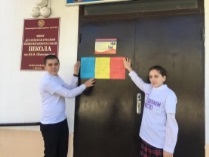 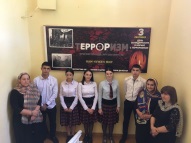 УОВУЗЫУПОШИ4.(п.22)Проведение в образовательных учреждениях мероприятий (классных часов, круглых столов, встреч и семинаров) по вопросам противодействия идеологии терроризма в сфере межнациональных отношений и национальной политики в Республике Дагестан1.02.2019г. в школе состоялась встреча учеников 7-11 кл с представителями отдела РУО по просветительству муфтията РД. Беседу провели: руководитель отдела РУО по просветительству муфтията РД Жабраил Гаджи Багатыров,секретарь АТК Буйнакского района, инспектор ПДН Багаутдинова З. 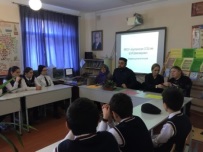 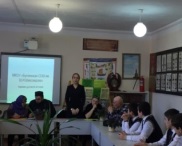 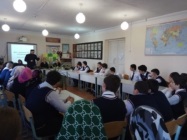 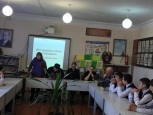 8.02.19г МКОУ «Бугленская СОШ. имени Ш.И.Шихсаидова» Открытое мероприятие в 9 классе «МИР без террора», провел руководитель по безопасности Шанавазов С.Ф.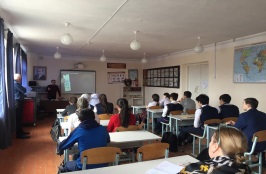 Зам.дир.по ВР Джахбарова Д.Г Рук.безопасности Шанавазов С.Ф5.(п.23)Проведение мероприятий индивидуального профилактического воздействия на лиц, наиболее подверженных влиянию идеологии терроризма, с участием представителей общественных и религиозных организаций, деятелей культуры и искусстваУОВУЗЫУПОШИ     6.(п. 24)Внедрение в учебный процесс образовательных организаций учебных материалов, раскрывающих преступную сущность идеологии терроризмаУОВУЗЫУПОШИ 7.(п. 25)Проведение республиканского семинара «Роль студенческих молодежных центров в противодействии экстремизму и терроризму» (4 совещания по территориальным округам)ВУЗЫУПО8.(п.26)Размещение на сайтах образовательных организаций информации для родителей и обучающихся по противодействию идеологии экстремизма и терроризмана сайте школы размещена информация о проводимых мероприятиях по противодействию идеологии терроризма и экстремизма  зам.дир.по ИКТ Арсанукаева А.М9.(п. 27)Организация повсеместного проведения по линии органов ученического самоуправления акций по противодействию идеологии терроризма под девизом «Я, Ты, Он, Она – вместе целая страна»УОШИ10.(п. 28) Проведение республиканского смотра-конкурса художественной самодеятельности учащихся «Очаг мой – родной Дагестан»УОВУЗЫУПОШИ 11.(п. 29)Проведение мероприятий с участием представителей общественных и религиозных организаций, деятелей культуры и искусства1.02.2019г. в школе состоялась встреча учеников 7-11 кл с представителями отдела РУО по просветительству муфтия та РД. Беседу провели: руководитель отдела РУО по просветительству муфтия та РД Жабраил Гаджи Багатыров, секретарь АТК Буйнакского района, инспектор ПДН Багаутдинова З.Зам. директора по ВР Джахбарова Д.Г 12.(п. 30)Проведение республиканского конкурса исследовательских и творческих работ «И гордо реет флаг державный», посвященного истории государственной символики Российской Федерации и Республики ДагестанМКОУ «Бугленская СОШ. имениШ.И.Шихсаидова»  2 МЕСТО- Муратбеков ЯХИЯ –УЧЕНИК 3 «А» КЛАССА В РАЙОННОМ ЭТАПЕ РЕСПУБЛИКАНСКОГО КОНКУРСА «и ГОРДО РЕЕТ ФЛАГ ДЕРЖАВНЫЙ».3 МЕСТО- Сагадуллаева П –УЧЕНИЦА 3 «Б» КЛАССА В РАЙОННОМ ЭТАПЕ РЕСПУБЛИКАНСКОГО КОНКУРСА «И ГОРДО РЕЕТ ФЛАГ ДЕРЖАВНЫЙ    13.(п. 31)Проведение республиканского конкурса юных фотолюбителей учащихся образовательных организаций «Великая Россия. Многонациональный Дагестан»УОУПОШИ14.(п. 32)Осуществление анализа системы религиозного образования. Приведение функционирования религиозных образовательных организаций в соответствие с законодательством Российской Федерации (лицензирование, регистрация, корректировка (при необходимости) образовательных программ)ВУЗЫУПО15.(п.33)Осуществление анализа и мониторинга выбора модулей курса «Основы религиозных культур и светской этики»УОШИ16.(п. 34)Разработка и введение образовательного модуля факультативных занятий в образовательных организациях «Профилактика экстремизма в подростково-молодежной среде» и обеспечение проведения обучения по вышеуказанному проекту Воспитательная работа школе ведется по 10 целевым программам, одна из которых-противодействие идеологии экстремизма и терроризма. По этой программе разработан план работы на год, дорожная карта. В каждый квартал проводится по 1-3 мероприятию по данной целевой программе.зам.дир. по ВР Джахбарова Д.Г классные рук-ли17.(п. 35)Организация и проведение курсов повышения квалификации преподавателей общеобразовательных учреждений, курирующих вопросы противодействия идеологии терроризма (заместители по воспитательной работе, организаторы)УОУПОШИ18.(п. 36)Проведение Всероссийского спортивно-патриотического фестиваля кадетских классов «Пламя Победы», приуроченного к государственным праздникам России19.(п.37)Проведение регионального этапа Всероссийских спортивных соревнований школьников «Президентские состязания», посвященных 73-й годовщине Великой Победы.20.(п. 38)Проведение военно-спортивных игр «Зарница»21.(п.49)Проведение конгресса детских и подростковых общественных объединений на тему информационной защиты подрастающего поколения от негативного воздействия экстремистской идеологии (соисполнители)УОШИ 22.(п.50)Организация межрегионального молодежного семинара для специалистов в сфере профилактики экстремизма в молодежной среде с целью обмена опытом и разработки практических рекомендаций (соисполнители)ВУЗЫУПО23.(п.52)Реализация проекта «Мирный Дагестан» (соисполнители)ВУЗЫУПО24.(п.57)Реализация просветительского проекта «Интернет Безопасности» (соисполнители)УОВУЗЫУПОШИ25.(п.65)Поддержка преподавания русского языка, естественных и гуманитарных учебных дисциплин в исламских образовательных учебных заведениях (соисполнители)УОВУЗЫУПО